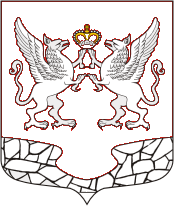 СОВЕТ ДЕПУТАТОВ МУНИЦИПАЛЬНОГО ОБРАЗОВАНИЯ ЕЛИЗАВЕТИНСКОЕ СЕЛЬСКОЕ ПОСЕЛЕНИЕ ГАТЧИНСКОГО МУНИЦИПАЛЬНОГО РАЙОНА ЛЕНИНГРАДСКОЙ ОБЛАСТИРЕШЕНИЕ17 августа 2017 год                                                                                             № 193Об избрании заместителя председателя Совета депутатов муниципального образования Елизаветинское сельское поселение Гатчинского муниципального района Ленинградской областиВ соответствии с Федеральным законом от 06.10.2003 № 131-ФЗ "Об общих принципах организации местного самоуправления в Российской Федерации", Уставом муниципального образования Елизаветинское сельское поселение Гатчинского муниципального района Ленинградской области, решением Совета депутатов Елизаветинского сельского поселения от 11.12.2009 года №35 "Об утверждении регламента Совета депутатов муниципального образования Елизаветинское сельское поселение Гатчинского муниципального района Ленинградской области" (в редакции решения Совета депутатов Елизаветинского сельского поселения от 16.03.2017 года № 165), на основании п. 3 протокола № 08 от 17.08.2017г. заседания Совета депутатов Елизаветинского сельского поселения о результатах голосования по выборам на должность заместителя председателя Совета депутатов Елизаветинского сельского поселения, Совет депутатов муниципального образования Елизаветинское сельское поселение Гатчинского муниципального района Ленинградской областиРЕШИЛ:1. Избрать Ткаченко Владимира Владимировича на должность заместителя председателя Совета депутатов муниципального образования Елизаветинское сельское поселение Гатчинского муниципального района Ленинградской области на срок полномочий Совета депутатов Елизаветинского сельского поселения.Настоящее решение подлежит официальному опубликованию и размещению на официальном сайте муниципального образования Елизаветинское сельское поселение Гатчинского муниципального района Ленинградской области в информационно-телекоммуникационной  сети «Интернет».Глава муниципального образованияЕлизаветинское сельское поселение                                                            Е.В. Самойлов